ПЕРЕЧЕНЬ специального учебного, реабилитационного, компьютерного оборудования и автотранспорта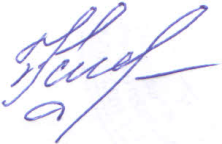 Заведующий Детского сада№3       _____________         Е.Н. Бондаренко№ п/пНаименование работКол-во единицКабинет учителя-логопедаКабинет учителя-логопедаКабинет учителя-логопеда1Дополнительное обеспечение для логопедов и психологов: программно-дидактический комплекс для обследования детей, развивающие и коррекционные занятия для детей с НОДА. Программный продукт на USB-накопителе «Логомер 2»12Набор коррекционных игр: руководство + программный продукт «Лого ассорти» для обследования речи и логопедических занятий с детьми НОДА  на базе ноутбука	1Кабинет педагога- психологаКабинет педагога- психологаКабинет педагога- психолога3Коррекционный тренажёр с  комплектом интерактивных коррекционных упражнений по блокам: чтение, счет, игры, рисование «Ай да Я!» для коррекционных занятий  с детьми с НОДА  на базе интерактивного стола14Коррекционно-развивающее оборудование Короб «Письмо» с прорезями – тактильными дорожками для детей с НОДА для тренировки графомоторных навыков 2(два короба для занятий с  двумя детьми с НОДА сразу)5Коррекционно-развивающее оборудование Короб «Сортер. Счет» с прорезями – тактильными дорожками для детей с НОДА для тренировки графомоторных навыков2(два короба для занятий с  двумя детьми с НОДА сразу)6Набор коррекционно-развивающих игр: руководство + программный продукт на флеш-накопителе «Расти малыш!» для коррекционных занятий по развитию эмоционального интеллекта, знакомства с окружающим миром, работы над зрительным и слуховым вниманием с детьми НОДА  17Коррекционная  панель для развития и коррекции умственных, логических,  аналитических способностей, мелкой моторики  рук детей с НОДА которая включает:детскую развивающую панельподставку для развивающей панельрабочие карточки для набора шестеренкинабор шестеренки для развивающей панелирабочие карточки для набора Гео-блоки»набор Гео-блоки для развивающей панели111112Оборудование сенсорной комнатыОборудование сенсорной комнатыОборудование сенсорной комнаты8Фибероптический душ «Солнышко» с успокаивающим эффектом для снятия психологического  напряжения и коррекции эмоциональной сферы ребенка с НОДА.19Интерактивный сухой бассейн для релаксации, зрительной, звуковой и двигательной стимуляции детей с НОДА (1/4 круга) 1250110Шарики для интерактивного бассейна 150011Коррекционное оборудование  для опорно-двигательного аппарата  «Лабиринт» (предназначен для развития двигательных навыков)112Тактильная дорожка для восполнения дефицита двигательной активности, развития тактильного восприятие, координации для детей с нарушением зрения и НОДА. 113Комплект «Сенсорный уголок» ( воздушно-пузырьковая колонна (трубка) смягкой платформой, 2 безопасных зеркала) для развития и коррекции зрительного и тактильного восприятия, активизации внимания, релаксации в процессе представления образов у детей с НОДА114Столик на колесиках для реабилитации детей с НОДА.215Функциональное кресло на колесиках для детей с НОДА 216Коррекционный - развивающий лабиринт «Серпантин» для развития мелкой моторики детей с НОДА217Коррекционно-развивающая  панель «Цветные фигуры» для  развития и коррекции сенсорных навыков, интерактивной деятельности.118Коррекционно- развивающий фиброоптический тоннель  со светящимися фиброоптическими волокнами для стимуляции тактильно- визуальных ощущений, пространственных представлений и ориентировок  детей с НОДА119Коррекционный тренажор для манипуляции рук  для детей с  НОДА, с использованием датчика Kinect, который считывает движения детей.  Комплекс подходит для занятий с детьми от 3 лет. Преимущество данных занятий в том, что детям не нужно сидеть за столом или писать, что то на доске, они видят занятия на экране и управляют ими на расстоянии.220Кресло-коляска для детей с ДЦП Армед Н 032C предназначена для передвижения детей-инвалидов и детей с ДЦП. Модель отличается наличием различного рода фиксаторов, что особенно важно для данной категории пациентов. А наличие регулируемой по наклону мягкой спинки и сиденья делает коляску максимально комфортной.121Инвалидная кресло-коляска FS985LBJ спроектировано для детей с диагнозом ДЦП. В этой модели присутствуют комфортная фиксация головы, регулировка спинки, упоры для голеней. С целью повышения комфорта использования кресла продуманы демонтируемые подлокотники.222Ходунки-роллаторы "Я Могу" ОХД-316 Предназначены для обеспечения стабильной поддержки пациентов - взрослых и детей с ограниченными возможностями, инвалидов, в том числе больных ДЦП, гериатрических пациентов или немощных людей, когда они стоят или передвигаются, и позволяют развивать и отрабатывать навыки правильной ходьбы и равновесия в процессе реабилитационных мероприятий с различной степенью фиксацией пациента, а также облегчают передвижение при нарушениях опорно-двигательного аппарата. При движении вперед ребенок держится за рукоятки, при необходимости прислоняется спиной к задней перекладине. Ходунки обеспечивают мобильность и свободное самостоятельное передвижение ребенка как внутри помещения, так и вне его (на улице).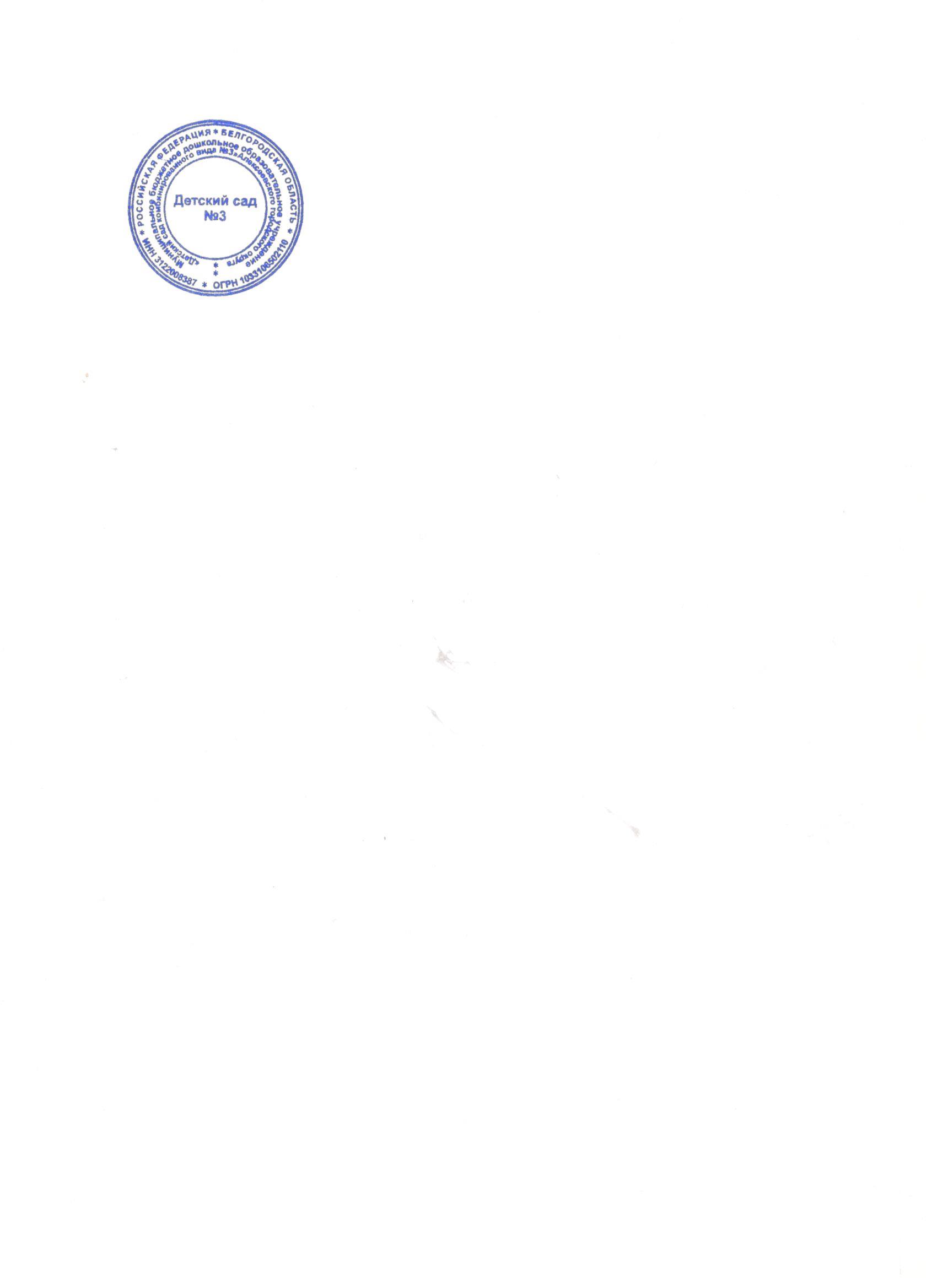 3